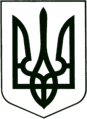 УКРАЇНА
МОГИЛІВ - ПОДІЛЬСЬКА МІСЬКА РАДА
ВІННИЦЬКОЇ ОБЛАСТІР І Ш Е Н Н Я №231Про Єдиний день депутата та Депутатський тижденьв Могилів – Подільській міській територіальній громаді Могилів – Подільського району Вінницької області	Відповідно до ст.49 Закону України «Про місцеве самоврядування в Україні», Закону України «Про статус депутатів місцевих рад», з метою сприяння депутатам у виконанні депутатських повноважень, враховуючи пропозиції депутатів міської ради 8 скликання,-			                міська рада ВИРІШИЛА:1. Для роботи депутатів у багатомандатному виборчому окрузі, встановити Єдиний день депутата згідно з додатком, що додається.2. Для звітів депутатів перед виборцями проводити Депутатський тиждень щороку в останній тиждень березня. 3. Управлінням, відділам, службам міської ради надавати методичну і практичну допомогу в проведенні Єдиного дня депутата та Депутатського тижня, забезпечувати довідковими та інформаційними матеріалами.4. Відділу організаційної роботи апарату міської ради та виконкомусприяти депутатам в організації та проведенні зустрічей з виборцями.5. Депутатам міської ради 8 скликання:5.1. Для участі в Єдиному дні депутата та Депутатському тижні проводити зустрічі з виборцями Могилів – Подільської міської територіальної громади Могилів – Подільського району Вінницької області на протязі терміну дії депутатського мандату;          5.2. Інформувати відділ організаційної роботи апарату міської ради та виконкому про проведення цих заходів в тижневий термін.6. Відділу інформаційної діяльності та комунікацій з громадськістю апарату міської ради та виконкому (Служалюк О.В.), КП «Престелерадіоцентр «Краяни» (Фоменко Т.А.), ПП «Редакція газети «Слово Придністров’я» (Знак Л.В.), КП «Об’єктив» (Колесник Л.М.):6.1. Висвітлювати в засобах масової інформації звіти і зустрічі депутатів з                                                виборцями;6.2. Оприлюднити дане рішення в засобах масової інформації та на        офіційному сайті Могилів – Подільської міської ради.7. Визнати таким, що втратило чинність рішення 7 сесії міської ради 7 скликання від 29.02.2016р. №83 «Про Єдиний день депутата та Депутатський тиждень».           8. Контроль за виконанням даного рішення покласти на секретаря міської ради Борисову Т.Г. та на постійну комісію з питань прав людини, законності, депутатської діяльності, етики та регламенту (Грабар С.А.).     Міський голова				                 Геннадій ГЛУХМАНЮК                                                                  Додаток                                                            до рішення 7 сесії                                                                        міської ради 8 скликання                                                                         від 12.05.2021 року №231                                                           ГРАФІКприйому виборців депутатами міської ради 8 скликання    Секретар міської ради                                                    Тетяна БОРИСОВАВід 12.05.2021р.7 сесії8 скликання№ з/п    Прізвище, ім’я по батькові депутатаМісце прийомуЧас прийому    з__  до__Номер телефону1.Бзнуні Карен БуртеловичОфіс ПП «Шлях Будван»,м. Могилів-Подільський,провул. О. Пчілки, 2/б.Третя п’ятниця місяця14.00-16.00моб. 0673803839моб. 09740496722.Богородіченко Дмитро ОлеговичПриміщення громадської приймальні   політичної партії «ОПОЗИЦІЙНА ПЛАТФОРМА - ЗА ЖИТТЯ» (2 поверх),вул. Вірменська, 19.Другий вівторок місяця14.00-16.00моб. 06730705173.Борисова Тетяна ГригорівнаМогилів - Подільська міська рада, 3 поверх, каб. №33, м. Могилів -Подільський,площа Шевченка, 6/16.Щосереди 9.00-13.00моб. 0972425045роб. 6-53-404.Бриндак Сергій АнатолійовичПриміщення колишньої Немійської сільської ради, с. Немія, вул. Юності, 18.Другий понеділок місяця10.00-12.00моб. 09725240245.Бровко Валерій ПетровичАдмінприміщення кафе«Карамболь»,м. Могилів-Подільський,вул. Стависька, 2.Другий понеділок місяця11.00-13.00моб. 06743044446.Вербова Ольга ВікторівнаКНП «Могилів - Подільський міський Центр первинної медико - санітарної допомоги», каб.14, м. Могилів-Подільський,вул. Полтавська, 89/2.Третя п’ятниця місяця 17.00-19.00моб. 09792553317.Виходець Павло КостянтиновичМагазин «Старт»,м. Могилів-Подільський,вул. Стависька, 41/42.Друга середа місяця10.00-12.00моб. 06746542148.Власюк Олена ОлександрівнаКНП «Районний центр первинної медико -санітарної допомоги», каб.19, м. Могилів - Подільський,вул. Полтавська, 89/2.Першийпонеділок місяця10.00-12.00моб. 09676215019.Гаврильченко Геннадій МиколайовичПриміщення МКП «Житловокомунгосп», кабінет директора,м. Могилів-Подільський,вул. Шевченка, 63.Остання     середа     місяця11.00-13.00моб. 067410565110.Галабурда Сергій Іванович Приміщення стоматологічного кабінету,м. Могилів-Подільський,вул. Володимирська, 7.Другий четвер місяця 10.00-13.00моб. 067724729811.Глущак Тетяна ВасилівнаПриміщення громадської приймальні   політичної партії «ОПОЗИЦІЙНА ПЛАТФОРМА - ЗА ЖИТТЯ» (2 поверх),вул. Вірменська, 19.Друга п’ятницямісяця14.00-16.00моб. 067595674712.Гоменюк Олег ЛеонідовичПриміщення офісу, (2 поверх),м. Могилів-Подільський,вул. Стуса, 63.Другий четвер місяця10.00-14.00моб. 097748660813.Горецький Андрій ЮрійовичПриміщення громадської приймальні   політичної партії «ОПОЗИЦІЙНА ПЛАТФОРМА - ЗА ЖИТТЯ» (2 поверх),вул. Вірменська, 19.Друга середамісяця14.00-16.00моб. 098828878814.Грабар Сергій АнатолійовичПриміщення офісу, (2 поверх),м. Могилів-Подільський,вул. Стуса, 63а.Четвертий четвермісяця10.00-14.00моб. 096685019615.Гуменюк Ольга ІванівнаМагазин «Артель»,м. Могилів-Подільський,вул. Вокзальна, 4/67.Четверта п’ятниця місяця16.00-17.00моб. 067394533416.Криган Віталій ІвановичМагазин «Господар», м. Могилів-Подільський,     вул. Стависька, 31/24. Третій вівторок місяця12.00-14.00моб. 067783129017.Кучерук Олексій ГригоровичПриміщення управління освіти міської ради,м. Могилів-Подільський,вул. Полтавська, 23.(провул.1 Коцюбинського, 19)Другий четвермісяця17.00-18.00моб. 0977293763роб. 6-26-2718.Мальований Юрій МиколайовичМагазин «Троянда»,м. Могилів-Подільський,вул. Київська, 49.Перший вівторок місяця09.00-13.00моб. 097801111119.Первак Олеся ВасилівнаСО «Могилів - Подільські ЕМ»,м. Могилів-Подільський,вул. Полтавська, 87.Третя середа місяця14.00-17.00моб. 068584278920.Петрик Дмитро МихайловичПриміщення колишньої Сказинецької сільської ради, с. Сказинці,вул. Миру,15.Другий вівторок місяця12.00-14.00моб. 067460049621.Познанський Руслан АнатолійовичПриміщення Могилів-Подільської міської ради,каб. 34 (зал засідань),м. Могилів-Подільський,площа Шевченка, 6/16.Останній  понеділок місяця11.00-13.00моб. 068729394922.Савіцька Лариса МиколаївнаБюро правової допомоги, (1 поверх), м. Могилів-Подільський,вул. Сагайдачного, 1/30.Перший понеділок місяця11.00-13.00моб. 097497817223.Сарабун Олександр ВікторовичПриміщення по вул. Володимирській, 14,м. Могилів-Подільський.Перший вівторок місяця10.00-15.00моб. 097763906624.Скоробогач Надія МихайлівнаМагазин «АВС»,м. Могилів-Подільський, вул. Ринкова.Останній понеділок місяця10.00-12.00моб. 096740095925.Стах Наталія МихайлівнаКолишнє приміщення Сказинецької сільської ради, с. Сказинці,вул. Миру, 15.Остання п’ятниця місяця9.00-12.00моб. 098298619726.Телеватюк Богдан ІвановичПриміщення колишньої Озаринецької сільської ради, с. Озаринці.Перший понеділок місяця9.00-13.00моб. 097173737727.Трейбич Елла АркадіївнаОфісне приміщення попросп. Незалежності, 287,(вхід біля банкомату),м. Могилів-Подільський.Щосереди10.00-13.00моб. 067793244428.Фоменко Тетяна АнатоліївнаКП «ПТРЦ «Краяни»,(кабінет директора),м. Могилів-Подільський,Соборна площа, 12.Останній понеділок місяця13.00-15.00моб. 067942749429.Чепелюк Василь ІвановичКНП «Могилів - Подільська окружна лікарня інтенсивного лікування», (кабінет директора),м. Могилів-Подільський,вул. Полтавська, 89/2.Другий вівторок місяця17.00-18.00моб. 068952073530.Червоняк Юрій МиколайовичПриміщення колишньої Грушанської сільської ради, с. Грушка.Остання п’ятниця місяця9.00-12.00моб. 067395105530.Червоняк Юрій МиколайовичПриміщення колишньої Пилипівської сільської ради, с. Пилипи.Остання п’ятниця місяця13.00-16.00моб. 067395105531.Цибульський Віктор ВолодимировичФГ «Вільне», с. Вільне.Другий вівторок місяця10.00-12.00моб. 067120050032.Шевчук Сергій Дмитровичм. Могилів-Подільський,вул. Покровська, 39.Друга п’ятниця місяця12.00-14.00моб. 098122221233.Щербакова Інга ЛеонтіївнаПриміщення офісу політичної партії «ЄвропейськаСолідарність»,м. Могилів-Подільський,вул. Володимирська, 1.Перший вівторок місяця11.00-13.00моб. 097531548434.Яцкова Тетяна МихайлівнаМагазин «Дизель»,м. Могилів-Подільський,вул. Ринкова, 15.Другий понеділок місяця15.00-17.00моб. 0671373394